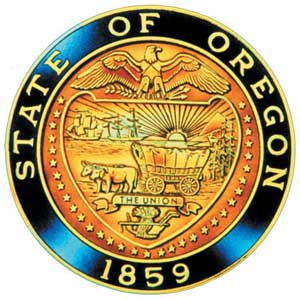 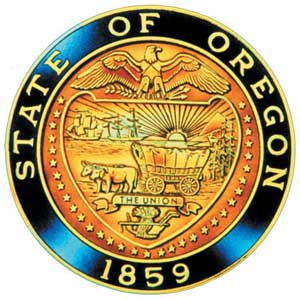 American Indian/Alaska Native Advisory CommitteeSeptember 13 , 20229:30 a.m. – NoonOregon Department of EducationJoin ZoomGov MeetingAGENDA9:30	1.0	Call to Order, Opening Remarks				Chair Henderson	1.1	Opening Blessing		TBD	1.2	Committee Roll Call/Introductions		     	1.3	Introductions & Welcome to Partners 	              Chair Henderson 9:40	2.0 	Review of June 2022 Minutes   		All9:45	3.0	Office of Indian Education	OIE Staff3.1   Updates * OIE Virtual Office hour link: every third Wednesday from 1:30 to 2:00 pm at                     https://www.zoomgov.com/j/1614027626?pwd=bG1jTTE1cXcvb2U1V01CVWlLeitTQT09 10:30	         Break 10:40	5.0	AI/AN Advisory Committee Business	5.1    Open Seats/Committee suggestions	         Vice Chair - Discussion	5.2    Proposed Meeting Dates through December 2022October 11th 9:30 - 12:00November 8th 9:30 - 3:30 (in person)December 13th 9:30 - 12:00ICU Team11:00	6.0   Presentation: Investigation and Complaints Unit		Lisa Pinheiro11:20	7.0   OIEA update11:30	8.0	Community Comment 		Chair Henderson		Public testimony may be submitted ahead of time in writing to 		AIAN.AdvisoryCommittee@OregonLearning.org11:35	9.0	 Other Business and Next Meeting Agenda Items		       All	9.1     Jeremy Wells Presentation - October	9.3    Discussion Regarding Update of Student Success Plan Entire Committee or subcommittee discussion	9.4 	Google Drive Access12:00	10.0	 Adjourn